Notice of 2024 Jang Young Sil Fellow ProgramJul. 2024KAIST Office of Research Affairs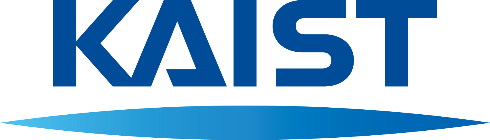 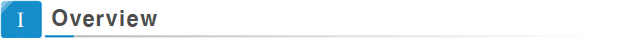 □ Enables KAIST to support the growth of outstanding domestic/international post-doc researchers in major fields of science and technology□ Maximizes the research capabilities of emerging researchers, nurturing them into talents capable of producing research outcomes on par with that of KAIST faculty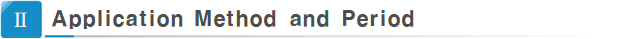 □ Application Method and Processㅇ Submit by e-mail (postal mail not accepted)ㅇ Application and other inquiries- Strategic Research Planning Team, ehj976@kaist.ac.kr□ Application Period□ Required Documentsㅇ CV (no specified format) including major research achievementsㅇ Consent to collection/use of personal information (see attached)ㅇ Statement of Research (see attached)※ Additional documents may be requested by the receiving college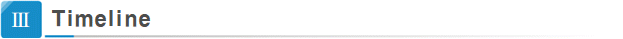  [Attachment1]※ There is no specified word count or limit. [Attachment2]1Purpose2Details of SupportClassificationDetailsTarget• Doctoral candidates expecting graduation from domestic/international universities, and world-class researchers who obtained their doctoral degree in the past 5 years※ Must hold a doctoral degree on the date of appointmentTarget• Grounds for disqualification- One falling under any subparagraph of Article 33 of the State Public Officials Act- One whose civil rights have been suspended or deprived by law- One who has evaded duty of military service pursuant to Article 76 of the Military Service Act- One who has received an employment restriction order pursuant to Article 56 of the Act on the Protection of Children and Youth Against Sex Offenses- One found to have been employed through improper means in other public institutions, resulting in the cancellation of appointment or dismissal from office, and for whom five years have not elapsed thereafterBudget• Annual KRW 100 million per person (personnel expenses of KRW 80 million, research fund of KRW 20 million)Quota• 00 personsPeriod of Support• Initial contract will be one year, with the possibility of renewal through annual performance evaluation (max. 3 years)Expected Appointment Date• November 2024Remarks• Successful fellows will be designated as account managers• Application candidate selection will be conducted by respective colleges• Finalists will be appointed as post-doc researchers, but appointment may be canceled if there are sufficient grounds for disqualification3ProcessCall for applications & Submission application⇨Selection of candidates by college⇨Final selection⇨Appointment to Jang Young Sil Fellow (post-doc researcher)⇨Workshop for Jang Young Sil FellowOffice of Research Affairs⇨College committee⇨Steering committee⇨Supervising professor⇨Office of Research Affairs1Application Method and Process2Application Period and Required DocumentsApplication PeriodValid if received between Jul. 1 (Mon) – 18:00 on Aug. 16 (Fri), 2024DateDetailsJul. 1 (Mon), 2024Program notice (by Aug. 16 2024)Jul. 1 (Mon) – Aug. 16 (Fri), 2024Application period (Office of Research Affairs)Aug. 26 (Mon) – Oct. 4 (Fri), 2024Document screening and interview (evaluation by college)Mid Oct. 2024Final selection (Office of Research Affairs Operating Committee)Late Oct. 2024Announcement of finalists (Office of Research Affairs)Nov. 2024 Post-doc researcher recruitment and signing of work contractStatement of ResearchApplication CollegeNamePh.D. degree(or expected)MM/YYYYMobileUniversity Name(final degree)E-mailResearch FieldConsent to Collection/Use of Personal InformationConsent to Collection/Use of Personal InformationConsent to Collection/Use of Personal InformationPurpose of collection/useKAIST collects personal information essential for the assessment of applicants’ job competencies, qualifications, and other related qualities. The provided information will only be used for the evaluation and selection of applicants, including document screening and interviews. Items collectedPersonal particulars (name, e-mail, contact, etc.), job-related education, career experience, academic and research achievements, qualifications, etc.Period of retention and useThe provided information will be retained and utilized solely by relevant personnel, and immediately destroyed once the intended purpose has been achieved.Right to deny consentYou have the right to refuse the collection, use and provision of personal information. However, if consent is denied, your application will not be processed. I have reviewed the details regarding the collection, use, and provision of personal information, and agree to the collection and use of personal information by your institution.MM/DD/YYYYApplicant:                   (signature)I have reviewed the details regarding the collection, use, and provision of personal information, and agree to the collection and use of personal information by your institution.MM/DD/YYYYApplicant:                   (signature)